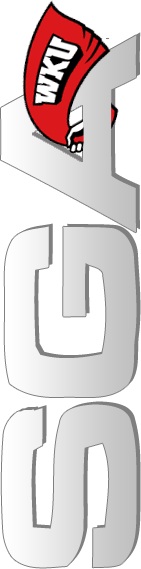 Executive Cabinet Minutes 2/10/15Officers Present: President Nicki TaylorExecutive Vice President Nolan MilesAdministrative Vice President Liz KoehlerChief of Staff Seth ChurchDirector of Public Relations Sawyer CoffeyDirector of Academic and Student Affairs Megan SkaggsSpeaker of the Student Senate Jay Todd RicheyOfficers Not Present:Director of Information Technology Sarah HazelipThe meeting of the Executive Cabinet of the Western Kentucky University Student Government Association was called to order at 5:55 PM in the SGA Conference Room in the Downing Student Union by President Nicki Taylor. Minutes approved by unanimous consent.Liz reviewed the budget and maintenance on the SGA printer. Howard Bailey and Christian Ryan Downing are coming to speak with SGA next week and the week after. Nicki mentioned some changes that need to be made to the election application, including the clarifying the election of graduate senators.Nicki led discussion about rearranging SGA funds to provide more summer scholarships.Meeting adjourned by unanimous consent at 6:10 PM. 